Friday 6th July, 2018Public Speaking – Term 3Dear Parents and Caregivers,Next term all students K-6 are invited to join our school District Public Speaking Competition. There will be class competitions run first that will decide who will progress to the next level. We hope as many students as possible join in this competition.  There are no set topics for this competition, but topics must be appropriate to be discussed at school. It is very important that topics from the Multicultural Public Speaking Competition are not reused.Timeline of EventsSpeaking Times for each Age-GroupWe look forward to hearing your opinions and being entertained. Yours sincerely,Mrs Tracey Quick                                                           	Mrs Aimee JahshanAssistant Principal						Relieving Principal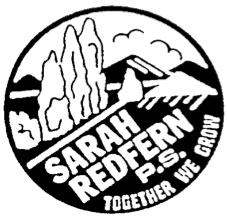 Sarah Redfern Public SchoolPathway to a successful future5 Monaghan Street, Minto, NSW 2566Phone: 9820-1499     Fax: 9820-2912Email: sarahredfe-p.school@det.nsw.edu.auwww.sarahredfe-p.schools.nsw.edu.auWeek 6Students present their speeches to their teacher and class.At the end of the Wk 7, each class will select one winner.Week 7Students present their speeches to their teacher and class.At the end of the Wk 7, each class will select one winner.Week 8SRPS Final in Hall - Friday September 14th where one winner will be selected to progress to the next level. Week 9Network Final - Tuesday 18th September at Woodlands Public SchoolLength ofPrepared SpeechBell timesBell timesEarly Stage One (Kindergarten)1 minute2 bells will be rung at the completion time30 seconds after the completion time, the bell will be rung continuouslyStage 1 (Year 1 & 2)2 minutes2 bells will be rung at the completion time30 seconds after the completion time, the bell will be rung continuouslyStage 2 (Year 3 & 43 minutes2 bells will be rung at the completion time30 seconds after the completion time, the bell will be rung continuouslyStage 3 (Year 5 & 64 minutes2 bells will be rung at the completion time30 seconds after the completion time, the bell will be rung continuously